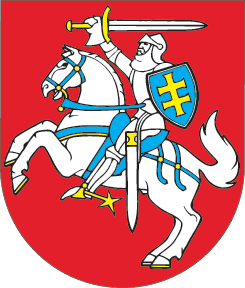 LIETUVOS RESPUBLIKOSBANKŲ ĮSTATYMO NR. IX-2085 78 IR 83 STRAIPSNIŲ PAKEITIMOĮSTATYMAS2022 m. birželio 30 d. Nr. XIV-1334Vilnius1 straipsnis. 78 straipsnio pakeitimasPakeisti 78 straipsnio 1 dalį ir ją išdėstyti taip:„1. Bankas reorganizuojamas, pertvarkomas ir likviduojamas Civilinio kodekso, šio Įstatymo, Finansų įstaigų įstatymo, Lietuvos Respublikos pakeitimo vertybiniais popieriais ir padengtųjų obligacijų įstatymo ir, jei šis Įstatymas nenustato kitaip, Akcinių bendrovių įstatymo nustatyta tvarka.“2 straipsnis. 83 straipsnio pakeitimasPakeisti 83 straipsnį ir jį išdėstyti taip:„83 straipsnis. Bankų bankroto proceso teisinis reglamentavimasBankų bankroto procesą reglamentuoja Lietuvos Respublikos juridinių asmenų nemokumo įstatymas, jeigu šis Įstatymas, Finansinio tvarumo įstatymas, Finansų įstaigų įstatymas ir Pakeitimo vertybiniais popieriais ir padengtųjų obligacijų įstatymas nenustato kitaip.“3 straipsnis. Įstatymo įsigaliojimasŠis įstatymas įsigalioja 2022 m. liepos 22 d.Skelbiu šį Lietuvos Respublikos Seimo priimtą įstatymą.Respublikos Prezidentas	Gitanas Nausėda